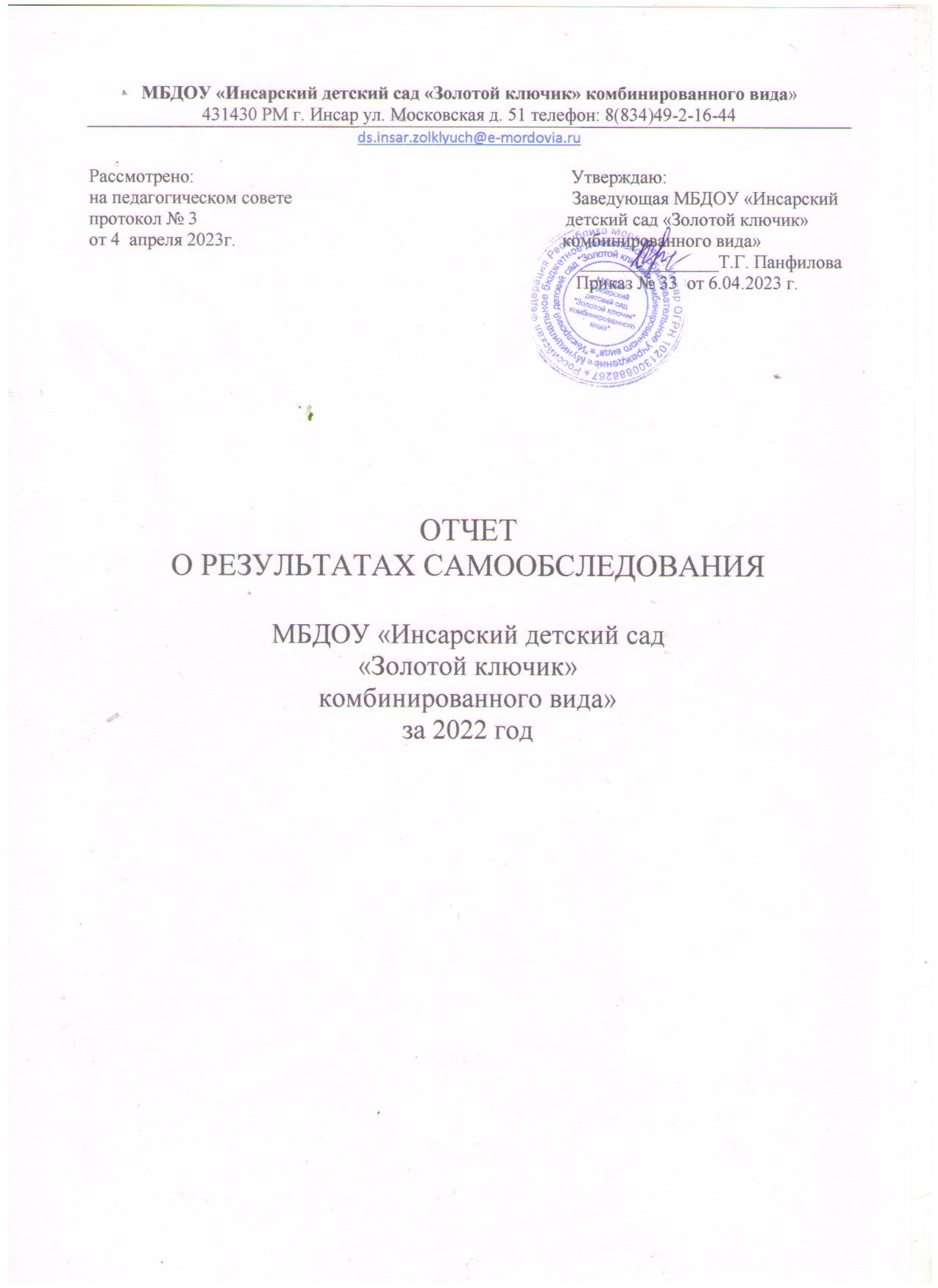 СОДЕРЖАНИЕI.  АНАЛИТИЧЕСКАЯ ЧАСТЬ1. ОБЩИЕ СВЕДЕНИЯ О  ДОШКОЛЬНОЙ ОРГАНИЗАЦИИ1.1 Общая характеристикаМуниципальное бюджетное дошкольное образовательное учреждение «Инсарский детский сад «Золотой ключик» комбинированного вида» (далее – ДОО) создано для развития и воспитания детей раннего и дошкольного возраста в целях: реализации принципов государственной политики в области образования; приоритета общечеловеческих ценностей, жизни и здоровья воспитанников, свободного развития личности, воспитания трудолюбия, любви к окружающей природе, Родине, семье; общедоступности образования, адаптивности к уровням и особенностям развития и подготовки воспитанников; обеспечения воспитания и обучения детей дошкольного возраста путем реализации образовательных программ дошкольного образования и воспитания; сохранения и укрепления физического и психического здоровья детей; оказания помощи семье в воспитании детей. Основными задачами функционирования детского сада являются: создание условий для охраны и укрепления здоровья воспитанников, развития их двигательной активности; воспитание на основе общечеловеческих ценностей и национальных традиций; развитие личностных качеств ребенка, а также его мышления, воображения, памяти, речи, эмоциональной сферы посредством обновления содержания образования; формирование предметно-развивающей среды и условий для разнообразной познавательной деятельности детей; взаимодействие с семьями детей для обеспечения полноценного развития ребенка.          Язык обучения и воспитания детей: русский         Муниципальное бюджетное дошкольное общеобразовательное учреждение «Инсарский детский сад «Золотой ключик» комбинированного вида»  расположено в жилом районе города. Здание детского сада построено в 1988 году  по типовому проекту и находится в оперативном управлении. Проектная мощность  на 125 мест. Детский сад находится в двухэтажном здании, общей площадью  1191 кв.м., из них площадь помещений, используемых непосредственно для нужд образовательного  процесса – 1003 кв.м.Самообследование муниципального бюджетного дошкольного образовательного учреждения «Инсарский детский сад «Золотой ключик»  комбинированного вида» Инсарского муниципального района РМ  (далее по тексту - ДОО составлено в соответствии с приказом Министерства образования и науки РФ от 14 июня . № 462 «Об утверждении порядка проведения самообследования образовательной организации» Приказом Минобрнауки России от 14.12.2017г. №1218 «О внесении изменений в Порядок проведения самообследования образовательной организации, утвержденной приказом Министерства образования и науки Российской Федерации от 14 июня 2013г. №462»; Постановлением Правительства РФ от 10.07.2013г. №582 «Об утверждении правил размещения на официальном сайте образовательной организации в информационно-коммуникационной сети «Интернет» и обновления информации об образовательной организации»;1.2. Информационная справкаРабота муниципального бюджетного  дошкольного образовательного учреждения «Инсарский детский сад «Золотой ключик» комбинированного вида» (далее – МБДОУ) осуществляется в соответствии с Федеральным законом № 273-ФЗ от 29.12.2012 года «Об образовании в Российской федерации», ФГОС ДО № 1155-ФЗ от 17.10.2013г., учредительными документами и внутренними локальными актами МДОУ:-  Сан-Пин 2.4.3648-20"Санитарно-эпидемиологические требования к организации воспитания и обучения, отдыха и оздоровления детей и молодежи"- Постановлением Правительства РФ от 27.10.2011г. № 2562;-  Уставом МБДОУ;- Конвенцией ООН о правах ребёнка.1.3 Режим работы Детского садаРабочая неделя – пятидневная, с понедельника по пятницу.Длительность пребывания детей в группах полного дня – 12 часов.Длительность пребывания детей в группах кратковременного пребывания – 2   часа, 2 раза в неделю.Режим работы групп – с 7.00 до 19.00.1.4 Структура и количество групп.Проектная мощность  детского сада 125 воспитанников. Фактическая наполняемость групп полного дня в ДОУ на 1 полугодие 2022 года  -  124 воспитанника в возрасте от 1,5 до 7 лет. Численность адаптационной  группы  в 1 полугодии – 10 детей.Фактическая наполняемость групп полного дня в ДОУ на 2 полугодие 2022 года  -  116  воспитанника в возрасте от 1,5 до 7 лет. Численность адаптационной  группы  в 2 полугодии – 9детей.Порядок комплектования и количество групп определяется Учредителем исходя из предельной наполняемости, принятой при расчете бюджетного финансирования в соответствии с требованиями действующих СанПиН. Прием заявлений от родителей (законных представителей), постановка на учет, направление детей в детский сад для зачисления осуществляется Управлением по социальной работе администрации Инсарского муниципального района. Прием детей в детский сад, а также отчисление воспитанников из детского сада осуществляется в соответствии с Правилами приема на обучение по образовательным программам дошкольного образования, Порядком оформления возникновения, приостановления и прекращения отношений между МБДОУ «Инсарский детский сад «Золотой ключик» комбинированного вида» и родителями (законными представителями) несовершеннолетних обучающихся. По наполняемости группы соответствуют санитарно-эпидемиологическими требованиями к устройству, содержанию и организации режима работы дошкольных образовательных учреждений.  Все группы однородны по возрастному составу детей. 7 групп работали, в соответствии с Уставом, в режиме полного рабочего дня (12 часов) при пятидневной рабочей неделе. Адаптационную группу кратковременного  пребывания дети посещают 2 раза в неделю по 2 часа. Учебный год в МБДОУ начинается 1 сентября и заканчивается 31 мая.2. ПРАВОУСТАНАВЛИВАЮЩИЕ ДОКУМЕНТЫ МБДОУ «Инсарский детский сад «Золотой ключик» комбинированного вида» является некоммерческой организацией, созданной для оказания услуг в реализации основной образовательной программы дошкольного образования, осуществления физического, познавательного, речевого, художественно-эстетического и социально-коммуникативного развития дошкольников. Образовательная организация в своей деятельности руководствуется Конституцией РФ, Федеральными законами, Указами и распоряжениями Президента РФ, Постановлениями и распоряжениями Правительства РФ, Конституцией Республики Мордовия, законами Республики Мордовия, указами и распоряжениями Правительства Республики Мордовия, нормативными правовыми актами органов государственной власти Республики Мордовия, нормативными правовыми актами Инсарского муниципального района, Уставом ДОО. МБДОУ «Инсарский детский сад «Золотой ключик» комбинированного вида»  осуществляет свою деятельность в соответствии с Законом «Об образовании в Российской Федерации» и на основании правоустанавливающих документов:Устав детского сада утвержден постановлением администрации Инсарского муниципального района   № 605 от 08.12.2015 года.Лицензия на право ведения образовательной деятельности: серия 13Л01 № 0000737  регистрационный номер 4175 от 20.01.2020, срок реализации – бессрочно.Свидетельство о внесении записи в Единый государственный реестр юридических лиц: ОГРН  1021300888267; ИНН  1309083300 КПП 130901001 Постановление главного государственного санитарного врача РФ от 30 июня 2020 г. n 16 "Об утверждении санитарно-эпидемиологических правил сп 3.1/2.4.3598-20» Постановление главного государственного санитарного врача РФ от 28 сентября 2020 г. n 28 "Об утверждении санитарных правил сп 2.4.3648-20 "санитарно-эпидемиологические требования к организациям воспитания и обучения, отдыха и оздоровления детей и молодежи»Срочный трудовой договор  о назначении на должность заведующего: от 9 апреля 2019  года. В ДОО соблюдаются исполнительская и финансовая дисциплина, правила по охране труда и обеспечивается безопасность жизнедеятельности воспитанников и сотрудников. Общее санитарно-гигиеническое состояние соответствует требованиям ГЦСЭН. Соблюдаются социальные гарантии участников образовательного процесса: созданы условия для организации питания, согласно графику проводятся медицинские осмотры, вовремя выплачивается заработная плата, используются формы стимулирования труда сотрудников. Деятельность ДОО регламентирует система договорных отношений: Трудовой договор с руководителем ДОО; Коллективный договор; Договор с родителями. 3. ДОКУМЕНТАЦИЯ ДЕТСКОГО САДА Учредительным документом, регулирующим организацию и порядок деятельности Детского сада, является Устав. Локальные акты определены Уставом Детского сада, соответствуют его содержанию и перечню. В Детском саду утверждены следующие локальные акты, содержащие нормы трудового права и нормы, регулирующие образовательные отношения: Правила приема на обучение по образовательным программам дошкольного образования в МБДОУ «Инсарский детский сад «Золотой ключик» комбинированного вида» Порядок оформления возникновения, приостановления и прекращения отношений между МБДОУ «Инсарский детский сад «Золотой ключик» комбинированного вида» и родителями (законными представителями) несовершеннолетних обучающихся Должностные инструкции работников Детского сада; Инструкции по охране труда и технике безопасности; Правила внутреннего трудового распорядка; Программа развития Детского сада (срок реализации - 2020 – 2025  г.г.); Образовательная программа дошкольного образования; Годовой план работы Детского сада (срок реализации - один учебный год); Положение об Общем собрании трудового коллектива; Положение о Педагогическом совете; Положение об Общем родительском собрании; Положение о Родительском комитете;Положение о консультационном центреКодекс этики и служебного поведения работников МБДОУ «Инсарский детский сад «Золотой ключик» комбинированного вида».Положение о комиссии по урегулированию споров между участниками образовательных отношений; Правила внутреннего распорядка обучающихся (воспитанников) и родителей (законных представителей); Положение о порядке формирования и ведения личных дел воспитанников;  другие локальные нормативные акты, не противоречащие законодательству Российской Федерации об образовании. Все вышеперечисленные локальные акты разработаны в соответствии с требованиями действующего законодательства Российской Федерации. Ответственность за ведение кадрового делопроизводства лежит на заведующей детским садом. ВЫВОД: МБДОУ «Инсарский детский сад «Золотой ключик» комбинированного вида»  осуществляет свою деятельность в соответствии с законодательством Российской Федерации, ведется планомерная работа по совершенствованию нормативной правовой базы. 4.  СИСТЕМЫ УПРАВЛЕНИЯ ОБРАЗОВАТЕЛЬНОГО УЧРЕЖДЕНИЯ Управление ДОУ осуществляется в соответствии с действующим законодательством и уставом ДОУ  на принципах единоначалия и коллегиальности. Коллегиальными органами управления являются: управляющий совет, педагогический совет, общее собрание трудового коллектива. Единоличным исполнительным органом является руководитель – заведующая.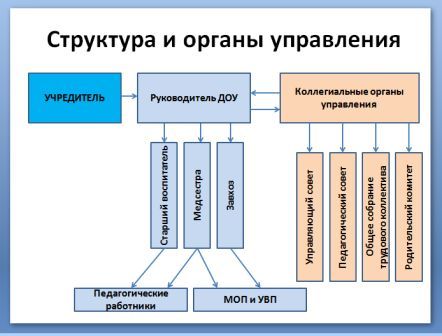     Органы управления, действующие в Детском садуОсновными приоритетами развития системы управления Детским садом являются учет запросов и ожиданий потребителей, демократизация и усиление роли работников в управлении Детским садом.В коллективе создана атмосфера творческого сотрудничества. Стиль руководства – демократический, но он может меняться в зависимости от конкретных субъектов руководства, а также от конкретной ситуации.Реализуя функцию планирования, администрация детского сада непрерывно устанавливает и конкретизирует цели самой организации и структурных подразделений, определяет средства их достижения, сроки, последовательность их реализации, распределяет ресурсы.ВЫВОД.  Управление в МБДОУ осуществляется в соответствии с действующим законодательством на основе принципов единоначалия и коллегиальности. Структура и механизм управления образовательной организацией обеспечивает его стабильное функционирование, взаимосвязь всех структурных подразделений, а также вовлеченность работников детского сада и родителей воспитанников в воспитательно-образовательный процесс. В результате построения такой модели управленческой деятельности в коллективе присутствуют:- творчество педагогов;- инициатива всех сотрудников;- желание сделать жизнь воспитанников интересной и содержательной;- желание в полной мере удовлетворить запросы родителей в воспитании детей.5. ОРГАНИЗАЦИЯ ОБРАЗОВАТЕЛЬНОГО ПРОЦЕССА5.1.  Содержание образовательной деятельностиОбразовательная деятельность в Детском саду организована в соответствии с Федеральным законом от 29.12.2012 № 273-ФЗ «Об образовании в Российской Федерации»,  ФГОС дошкольного образования, Сан-Пин 2.4.3648-20"Санитарно-эпидемиологические требования к организации воспитания и обучения, отдыха и оздоровления детей и молодежи",  Лицензией № 4775 от. 20.01.2020г.  на осуществление образовательной деятельности по образовательным программам  дошкольного и дополнительного образования. Образовательная деятельность в детском саду ведется на основании утвержденной основной образовательной программы дошкольного образования, санитарно -эпидемиологическими правилами и нормативами, с учетом недельной нагрузки. В ДОУ используются информационные технологии, создана комплексно-тематическая система планирования образовательной деятельности с учетом направленности реализуемой образовательной программы, возрастных особенностей воспитанников, которая позволяет поддерживать качество подготовки воспитанников к школе на достаточно высоком уровне.      На основе ООП для каждой возрастной группы разработаны рабочие программы (РП) педагогов: воспитателей, учителя-логопеда, музыкального  руководителя,  инструктора ФК.Структура рабочих программ педагогов имеет структуру основных образовательных программ. Рабочие программы определяют содержание и организацию образовательного процесса для детей каждой возрастной группы. Применяемые программы не нарушают целостности педагогического процесса, обеспечивают создание условий для сохранения, укрепления и развития физического и психического здоровья ребенка, его творческих способностей, приобщение к общечеловеческим ценностям. Все они соответствуют целевым ориентирам ФГОС ДО и разработаны в одном методологическом ключе. Содержание обучения воспитанников осуществляется на основе учебного плана в соответствии с требованиями СанПиН к учебной нагрузке и годовым календарным графиком образовательных событий. В период с 1.01.2022 по 15.01.2022 для воспитанников организовываются  рождественские каникулы, во время которых проводятся мероприятия художественно-эстетического и оздоровительного цикла.            В целях создания комплексной системы сопровождения ребенка с проблемами в развитии в учреждении функционирует психолого-медико-педагогический консилиум, который организует свою деятельность в тесном сотрудничестве с территориальной городской психолого-медико-педагогической комиссией.Содержание коррекционной работы обеспечивает осуществление индивидуально ориентированной психолого-медико-педагогической помощи воспитанникам с нарушением речи с учетом  индивидуальных возможностей детей. Квалифицированная коррекция речевых недостатков проводилась учителем-логопедом в тесном взаимодействии с воспитателями. Деятельность  специалистов направлена на решение задач по развитию речевой деятельности, устранению речевых нарушений в процессе организации различных видов детской деятельности, в ходе режимных моментов, совместной деятельности детей. В 2022 году коррекционно-развивающей работой было  охвачено 39 воспитанников, из них 24 ребенка с ОНР и 15 детей с ФФН. В мае 2022 года выпущено в школу 19 воспитанников посещающих логопункт,  для детей с нарушениями речи. Из них с нормой речи 12 детей, 6 детей со значительно улучшенной речью и 1 ребенок не посещал детский сад.         В  ДОУ  созданы  и  создаются  условия  для  полноценного физического развития дошкольников: разнообразные формы и виды организации режима двигательной активности в регламентированной деятельности; варьирование  физической  нагрузки соответствии с индивидуальными особенностями ребенка; использование технологий и методик по физическому развитию детей, организация спортивных развлечений; работа кружков спортивной направленности» «Художественная гимнастика» и «Волшебные шашки». В течение года педагоги использовали методы и приемы обучения, стимулирующие познавательную активность детей, наводя на поиск нестандартных решений: метод анализа;  метод причинно-следственных связей; метод сравнений (по контрасту, по сходству); методы ТРИЗ; метод наглядного моделирования; решение логических задач; решение проблемных задач; метод исследовательской деятельности.        Согласно требованиям ФГОС ДО результаты освоения Программы сформулированы в виде целевых ориентиров, которые представляют собой возрастной портрет ребенка на конец раннего и конец дошкольного детства. Согласно ФГОС ДО целевые ориентиры не подлежат непосредственной оценке, в том числе и в виде педагогической диагностики (мониторинга), а освоение Программы не сопровождается проведением промежуточных аттестаций и итоговой аттестации воспитанников. Оценку особенностей развития детей и усвоения ими программы проводит воспитатель группы в рамках педагогической диагностики. Для мониторинга освоения основной образовательной программы  дошкольного образования детского сада (ООП ДОУ) в каждой возрастной группе разработаны диагностические карты. Карты включают анализ уровня развития целевых ориентиров детского развития и качества освоения образовательных областей. Так результаты качества освоения ООП ДОУ, на  конец  2022 года выглядит следующим образом:Результаты мониторинга используются в образовательном процессе, для создания благоприятного психологического климата, обстановки творческого взаимодействия и сотрудничества всех участников образовательного процесса, позволяют воспитателям получить обратную связь от педагогических действий и планировать дальнейшую индивидуальную работу с воспитанниками по Программе, определить нагрузку, подобрать те методики и технологии, которые помогут ребёнку лучше освоить программные задачи, развить психические функции (память, внимание, мышление, воображение).                В течение года воспитанники детского сада успешно участвовали в конкурсах и мероприятиях различного уровня.        В целях обеспечения специальных условий образования детей-инвалидов и детей с ОВЗ в  МБДОУ «Инсарский детский сад  «Золотой ключик» комбинированного вида»    для обеспечения беспрепятственного доступа детей с ОВЗ в групповые помещения на 1 этаже входы с улицы оборудованы пандусами, расширены дверные проемы - специально оборудованы санитарно-гигиенические помещения с учетом ограниченных возможностей детей-инвалидов с нарушением опорно-двигательного аппарата (в группах на 1 этаже);        В целях обеспечения эффективной работы с детьми с особенностями в воспитании, обучении и адаптации в ДОУ создан психолого-медико-педагогический консилиум. На базе ДОУ в 2020 году была сформирована служба ранней помощи.	Вывод. В течении 2022 года   дети - инвалиды и дети с ОВЗ  детский  сад не посещали. Поэтому анализ условий получения дошкольного образования лицами с ОВЗ и инвалидами не проводился.5.2. Дополнительное образованиеВ соответствии с целями и задачами, определёнными Уставом  МБДОУ «Инсарский детский сад «Золотой ключик» комбинированного вида»  реализует дополнительные образовательные программы и оказывает дополнительные образовательные услуги  с учётом потребностей семейЦель дополнительного образования: создание условий творческого развития личности ребёнка.            При реализации дополнительного образования решаются следующие задачи:- удовлетворение потребностей детей в занятиях по интересам,- удовлетворение запросов родителей в получении детьми дополнительного образования.- повышение качества образовательных услуг.С января 2022г. по май 2022г. на базе  детского сада работали кружки:1) Кружок «Юный патриот» (социально-педагогической направленности)2)  от ДДТ по художественно-эстетическому направлению: – «Легоконструирование»;-  «Волшебные шашки»3) от ГБУ "Академия  И. Винер  по художественной гимнастике" по физкультурно-оздоровительному направлению:           С  мая  2022 г. по сентябрь 2022 года (летний период) на базе  детского сада функционировали 2 подгруппы кружка «Исследователи природы»  естественнонаучной направленности.       С сентября 2022г.   по декабрь 2022г. года на базе  детского сада работали кружки:1) Кружок «Юный патриот» (социально-педагогической направленности)2)  от ДДТ по художественно-эстетическому направлению: – «Легоконструирование»;- «Волшебные шашки»3) от ГБУ "Академия  И. Винер  по художественной гимнастике" по физкультурно-оздоровительному направлению:Так же наши воспитанники посещали кружки организованные на базе СОШ №2 и в  Ледовом дворцеЗанятость детей в кружках определяется санитарно-гигиеническими требованиями (каждый ребенок может участвовать не более, чем в двух кружках). В дополнительном образовании задействовано 1 полугодие – 74 ребенка это 59,7% ,  в летний период – 30 воспитанников это 25,9%, во 2 полугодие  - 72 ребенка  это 62,1 %  воспитанников детского садаРуководители кружков организованных на базе нашего ДОУ представили на итоговом педагогическом совете результаты дополнительного образования на конкурсах, мероприятиях различного уровня:Вывод: Образовательный процесс в Учреждении организован в соответствии с требованиями, предъявляемыми законодательством к дошкольному образованию и направлен на сохранение и укрепление здоровья воспитанников, предоставление равных возможностей для их полноценного развития и подготовки к дальнейшей образовательной деятельности и жизни в современных условиях. Результаты педагогического анализа показывают преобладание детей с высоким и средним уровнями развития при прогрессирующей динамике на конец учебного года, что говорит о результативности образовательной деятельности в детском саду.Педагоги обеспечили реализацию основной общеобразовательной программы ДОУ на достаточном уровне. 5.3.  Охрана и укрепление здоровья детейЗадача укрепления здоровья детей является необходимым условием их всестороннего развития и обеспечения нормальной жизнедеятельности растущего организма. Охрана здоровья детей, его укрепление – предмет заботы всего коллектива. В ДОУ имеется нормативно – правовая база: утверждены и реализуются локальные акты по сохранению и укреплению здоровья детей. Это Положение об охране жизни и здоровья детей, Положение о режиме занятий воспитанников, Положение о контроле за состоянием здоровья детей и др..Воспитание и обучение детей ведется в  соответствии с  возрастным и индивидуальным возможностям детей, способствует усвоению детьми ценностей здоровья и здорового образа жизни, в котором используются адекватные им технологии развития и воспитания. Выполняются санитарно-гигиенические требования, рациональный режим дня (для холодного и теплого времени года) и сетка занятий в соответствии с требованиями СанПиН.В ДОУ имеется медицинский блок, медицинское оборудование и медикаменты.  Медицинские услуги в пределах  функциональных обязанностей в детском саду оказывает медсестра. Медицинское обслуживание в ДОУ осуществляет «Инсарская центральная районная больница».   Для поддержания нормального здоровья дошкольников, которое во многом зависит от правильного и здорового питания, администрация ДОУ большое внимание уделяло вопросам питания.  При организации питания  ДОУ придерживается следующим принципам:- обеспечение соответствия количества и качества пищевых веществ (белки, жиры, углеводы, витамины) возрастным потребностям организма;- учет состава пищевых продуктов, которые употребляет ребенок;-  соответствие питания суточным энергетическим затратам организма;- обеспечение вкусовыми качествами пищи, кулинарная обработка пищевых продуктов и сервировку стола.Овощи закупаем с осени и храним их в овощехранилище. Организации детского  питания и  его финансирование является  одной из главных задач в деятельности ДОУ. Медицинская сестра  имеет перечень документации по питанию, в котором указаны ответственные за ведение и хранение данной документации. Помимо документации  обращаем внимание на материально-техническую базу пищеблока.  Знакомим родителей  по организации питания на родительских собраниях и в повседневной жизни. Также выбрана комиссия из 3-х человек, которая ежедневно снимает пробу и записывает в  журнал качество приготовления.Медицинский отчет и анализ заболеваемости за последние 3 года показал, что уровень заболеваемости детей ОРВИ остается почти на одном показателе. Основную массу случаев заболеваний дают дети младшей группы. Заболевания за отчетный  2022 годВсего: 306  до 3 лет: 45    свыше 3 лет : 261Группы здоровьяСреднегодовая численность детей - 77Число дней работы учреждения в году –203Число случаев болезни на 1 ребенка – Пропуски по болезни на 1 ребенка - 15Пропущено всего 1 ребенком – 72           Благодаря комплексу профилактических и физкультурно-оздоровительных мероприятий наблюдается положительная динамика показателей по состоянию заболеваемости в целом, по группам здоровья. С целью снижения заболеваемости: систематически соблюдались гигиенические требования к организации жизнедеятельности детей; продолжали совершенствовать работу по закаливанию; проводили профилактику острых респираторных заболеваний.        Проводилась  работа по выполнению САНПИН и профилактике инфекционных заболеваний. Издаются приказы, проводятся инструктажи по использованию дезинфицирующих средств.Для обеспечения санитарно-эпидемиологического благополучия в связи с распространением новой коронавирусной инфекции были  разработаны:- инструкции  по дезинфекции и обработке посуды; - график смены лицевых масок- журнал контроля температуры и допуска к работе;- журнал контроля температуры и наблюдения за здоровьем воспитанников;- правила использования лицевых масок  и перчаток в рабочее время- алгоритм утреннего приема детей в детский сад     - созданы условия для исключения скопления детей при входе в ДОУ – прием ведется через 4 входа;     - организован входной контроль здоровья и проведение термометрии для детей и сотрудников;Проводились мероприятия информационно-разъяснительного характера для детей, сотрудников и родителей – памятки, буклеты, видеоролики, сайт ДОУ, группы в WhatsApp.Работа с родителями по обеспечению безопасности проводилась через   формы: беседы, консультации,  обращения, памятки.В медицинский кабинет в 2022 году было закуплено следующее оборудование:Тонометр -704,0Лоток медицинский 2 шт. -310,0Пипетка для жидкости -241,0Секундомер электронный-249,0Карцанг-296,0Шпателя-229,0Пинцет медицинский-310,Жгут венозный-388,0Пузырь для льда-285,0Грелка резиновая-254,0Всего было закуплено оборудование на сумму  3266,0 рублей.ВЫВОД: В целом, можно говорить о том, что реализация задач по организации присмотра и ухода, сохранению и укреплению здоровья детей в 2022 году проведена коллективом успешно.6.  ВЗАИМОДЕЙСТВИЕ С СЕМЬЯМИ ВОСПИТАННИКОВКритерий качества «Взаимодействие с семьями воспитанников ДОО» определяется следующими показателями качества:Участие родителей (законных представителей) в образовательной деятельности.Индивидуальная поддержка развития детей в семье.Удовлетворенность качеством предоставляемых ДОО услуг.Работа с родителями строилась, исходя из задач деятельности ДОУ, с целью повышения степени вовлеченности родителей дошкольников в жизнь детского сада и их педагогической компетентности, активизации педагогического потенциала семьи, оказание помощи семьям воспитанников в развитии, воспитании и обучении детей; изучение и пропаганда лучшего семейного опыта.В ДОУ осуществляется интеграция общественного и семейного воспитания дошкольников. Система взаимодействия с родителями в  ДОУ  включает:- ознакомление родителей с содержанием работы группы, направленной на развитие ребенка по пяти образовательным областям;- обучение конкретным приемам и методам индивидуализации воспитания и развития ребенка в разных видах детской деятельности на семинарах-практикумах, консультациях и открытых занятиях;- ознакомление родителей с результатами работы группы на общих и групповых родительских собраниях, анализом участия родительской общественности в жизни группы;- взаимодействие воспитателя с общественными организациями родителей – Управляющим советом, Родительским комитетом;- участие в составлении планов: спортивных и культурно-массовых мероприятий, работы родительского комитета.В условиях реализации ФГОС дошкольного образования для  установления партнерских сотрудничающих отношений и  создания условий для проявления инициативы родителей    коллектив детского  использует различные формы работы.Работая в условиях самоизоляции, а затем в условиях ограниченного доступа родителей в ДОУ для родителей и детей проводились дистанционные семейные мероприятия – акции, проекты, конкурсы. Использовались различные формы работы:  участие в составлении планов: спортивных и культурно-массовых мероприятий, работы родительского комитета.В работе с родителями широко используются информационные технологии:- презентации, фотовыставки, записи фонограмм и видеосюжетов и т.п. в проведении собраний, консультаций, открытых показов НОД, совместных праздников;- создание творческих отчетов, фото и видеорепортажей при ознакомлении с жизнью детей в группе;- в детско-родительских проектах при их реализации и демонстрации продуктов проектной деятельности;    - проведение мастер-классов для родителей и родителей друг для друга;- оформление родительского уголка, информационных стендов, папок- передвижек, буклетов, памяток для родителей;- для обмена текстовыми сообщениями, изображениями, видео и аудио через Интернет созданы группы родителей в системе WhatsApp;    - участие родителей с детьми в интернет-конкурсах.Вывод. Родители получали полную и достоверную информацию о деятельности детского сада через размещение информации на официальном сайте, общеродительских встречах, информационных уголках. Взаимодействие с родителями в образовательном процессе позволило получить следующие результаты: повышение эффективности образовательного процесса в ДОУ, создание системы поддержки семейного воспитания, участие родителей в образовательном процессе детского сада, в создании и совершенствовании развивающей предметно- пространственной среды ДОУ, выполнение пожеланий родителей, как заказчиков на дополнительные образовательные услуги в ДОУ, высокую оценку родителями уровня деятельности коллектива детского сад (удовлетворенность родителей деятельностью ДОУ – 98,9 % (по анкетам опрошено 102 из 124 чел.), активность участия родителей в мероприятиях ДОУ повысилась на 29%.7. ФУНКЦИОНИРОВАНИЕ ВНУТРЕННЕЙ СИСТЕМЫ ОЦЕНКИ КАЧЕСТВА ОБРАЗОВАНИЯС целью обеспечения полноты реализации образовательной программы в Детском саду осуществляется контрольная деятельность: контроль содержания различных аспектов деятельности Детского сада: организационно-педагогической, образовательной, финансово-хозяйственной и др.; контроль образовательного процесса.Контроль за реализацией образовательной программы проводится с целью выявления эффективности процесса по ее реализации, обнаружения проблем, определения причин их появления, проведения корректирующих воздействий, направленных на приведение промежуточных результатов в соответствие с намеченными целями.В годовом плане Детского сада предусматривается периодичность проведения контроля и мероприятий по его осуществлению. Вопросы по итогам контрольной деятельности рассматриваются на заседаниях Педагогического  совета.В течение учебного года, в зависимости от поставленных целей и задач, проводятся различные формы контроля. Сбор информации для анализа включает: социометрические исследования, наблюдения, проведение мониторинга, изучение продуктов детской деятельности, анкетирование педагогов, изучение документации воспитательно-образовательной работы, диагностических карт профессиональной компетентности педагогов, открытых просмотров, недель профессионального мастерства, собеседования  с педагогами и родителями (законными представителями), анкетирование, анализ содержания информации в родительских уголках. ВЫВОД. Таким образом, в детском саду определена система оценки качества образования и осуществляется планомерно в соответствии с годовым планом работы и локальными нормативными актами.8. КАЧЕСТВО  КАДРОВОГО ОБЕСПЕЧЕНИЯ         Учреждение укомплектовано квалифицированными кадрами, в том числе руководящими, педагогическими, учебно-вспомогательными, административно-хозяйственными работниками.Квалификация педагогических и учебно-вспомогательных работников соответствует квалификационным характеристикам, установленным в Едином квалификационном справочнике должностей руководителей, специалистов и служащих, раздел «Квалификационные характеристики должностей работников образования», утвержденном приказом Министерства здравоохранения и социального развития Российской Федерации от 26 августа 2010 г. № 761н (зарегистрирован Министерством юстиции Российской Федерации 6 октября 2010 г., регистрационный № 18638), с изменениями, внесенными приказом Министерства здравоохранения и социального развития Российской Федерации от 31 мая 2011 г. № 448 н (зарегистрирован Министерством юстиции Российской Федерации 1 июля 2011г., регистрационный № 21240).            Детский сад укомплектован педагогами на 89%  процентов согласно штатному расписанию. Всего  работают 17 педагогов.  Педагогический коллектив  в 2022 году составил человек:- старший воспитатель -1 человек;- воспитатели -13 человек;- музыкальный руководитель  -1 человек; - инструктор по физической культуре – 2 человека;- учитель-логопед-1 человек.Соотношение воспитанников, приходящихся на 1 взрослого:За 1 полугодие:- воспитанник/педагог – 7,7;- воспитанник/все сотрудники – 4,0За 2 полугодие:- воспитанник/педагог – 7,2;          - воспитанник/все сотрудники – 3,7На  31.12.2022г.  педагоги имеют следующие квалификационные категорииКвалификационные категорииОбразовательный уровень педагогов      Средний возраст педагогических кадров составляет 43 года.      Средняя заработная плата педагогических работников составила 29929,80 тысяч рублей. Педагогический коллектив имеет большой творческий потенциал: ●  В 2022 году наше учреждение  являлось опорной образовательной организацией кафедры дошкольного и начального образования Центра непрерывного повышения профессионального мастерства педагогических работников «Педагог 13.py» по теме «Апробация  модели научно – методического сопровождения непрерывного профессионального развития  педагогических кадров дошкольного и начального образования Республики Мордовия   по направлению: «Нейропсихологические приемы коррекции речевого развития дошкольников»      Педагоги,  являющиеся модераторами опорной площадки ДОУ  подготовили и разместили на    странице   методической мастерской ООО  технологической лаборатории - https://m.youtube.com/watch?v=QdnRdFd2vVA&list=PLnZ9t4Q3-vemYvdDF9B_HmspoJ44FVdGc&index=44 1) Офлайн - выступления:- «Использование нейропсихологических приемов в работе учителя-логопеда» -  модератор Решетникова Л.А.- «Нейропсихологическая  гимнастика как средство коррекции речи у детей» - модератор Соколова О.Ю.- «Кинезиологические  игры  и упражнения  для развития  речи детей» - модератор Якушкина О.В.- «Междуполушарное взаимодействие  как основа  интеллектуального  развития детей дошкольного возраста» - модератор Окунькова Т. А.2) Мастер-классы: https://www.youtube.com/watch?v=_b0QymjcZnI&list=PLnZ9t4Q3-vemYvdDF9B_HmspoJ44FVdGc&index=17- «Мозжечковая стимуляция современный метод коррекции нарушений  в речевом развитии детей « - модератор Чудаева О.А.- «Массаж и самомассаж – эффективное средство  стимуляции  тактильно-двигательных  ощущений» - модератор Костина Г.В.- «Междуполушарное взаимодействие  как основа интеллектуального  развития детей» - модератор Прыткова Н.С.- «Использование элементов логоритмики на музыкальных занятиях» - модератор Баймаковская Ю.В.3) Занятия с использованием нейропсихологических  приемов https://www.youtube.com/watch?v=V_XZ4qkaLZI&list=PLnZ9t4Q3-vemYvdDF9B_HmspoJ44FVdGc&index=44- Интегрированное занятие в средней группе «Путешествие на заколдованный остров» - модератор Соколова О.Ю.- Физкультурное занятие  в подготовительной к школе группе  «Космическая тренировка» - модератор Чудаева О.А.- Фронтальное занятие  в подготовительной к школе группе «Проделки тараторки» - модератор Решетникова Л.А.- Интегрированное занятие в старшей группе  «К нам пришла весна» -  модератор Костина Галина Васильевна- Интегрированное занятие в средней группе «Дикие животные»  - модератор Прыткова Н.С.● Все педагоги Учреждения имеют возможность распространения опыта работы через участие в конференциях, семинарах и вебинарах, РМО:1) Муниципальный методический семинар учителей-логопедов, учителей-дефектологов, педагогов-психологов  «Психолого-логопедическая и дефектологическая коррекция обучающихся в организациях, осуществляющих образовательную деятельность в рамках работы районной экспериментальной площадки для детей с ОВЗ и инвалидов», выступление:  «Система работы учителя-логопеда ДОУ с детьми с ОВЗ в условиях логопедического пункта в свете реализации ФГОС» - учитель-логопед Решетникова Л.А.2) Августовская секция воспитателей ДОУ Инсарского муниципального района. Тема секции «Состояние и перспективы развития системы дошкольного образования в контексте реализации национального проекта «Образование»:- выступление: «Совершенствование  образовательного процесса в ДОУ  в условиях  цифровой образовательной среды».  Воспитатель высшей квалификационной   категории -  Соколова О.Ю.- выступление:  «Создание условий для раннего развития детей в возрасте  до 3-х лет».  Воспитатель 1 квалификационной категории  Кучинская М.Н3) РМО воспитателей дошкольных учреждений Инсарского муниципального района.«Нейропсихологические приемы   коррекции речевого развития  дошкольников-  Организованная образовательная деятельность в средней группе.   Интегрированное   занятие  «Путешествие на заколдованный  остров».  Воспитатель высшей квалификационной   категории -  Соколова О.Ю. - Организованная образовательная деятельность старшей  группе.  Интегрированное   занятие  «Путешествие в весенний лес».    Воспитатель высшей  квалификационной  категории – Якушкина О.В.- Организованная образовательная деятельность в средней группе   Занятие по познавательному  развитию  «Дикие животные». Воспитатель высшей квалификационной   категории – Прыткова Н.С.- Организованная образовательная деятельность в старшей группе.   Занятие по речевому  развитию  «К нам пришла весна». Воспитатель высшей квалификационной   категории – Костина Г.В.-  Мастер-класс для педагогов «Нескучные уроки с логопедом» -  применение нейропсихологических приемов в логопедической работе    с детьми».   Учитель-логопед высшей квалификационной категории – Решетникова Л.А.- Выступление  «Мозжечковая стимуляция – современный метод  коррекции                               нарушений в речевом развитии детей».  Воспитатель первой  квалификационной   категории – Чудаевой О. . ● В течение 2022 года педагоги печатали свои стать в журналах и на в сети интернет:- Статья «Использование нейропсихологических приемов в работе учителя-логопеда» Всероссийский педагогический журнал «Современный урок» - учитель-логопед Решетникова Л.А.- Статья «» Журнал «Лучшие практики» Педагог -13 - Публикация в журнале «Педагог13». Статья – конспект занятия «Путешествие по сказкам К.И. Чуковского» - Прыткова Н.С.- Публикация в журнале «Педагог13». Статья – конспект занятия «Цветик - семицветик» Костина Г.В. ● Педагоги принимали активное участие в творческих конкурсах и фестивалях различного уровня:- Участие в районном  конкурсе «Учитель года-2022» -  Решетникова Л.А.- Победитель всероссийского  конкурса Лучшая методическая разработка «Удивительные слова»  - Решетникова Л.А.- Диплом II степени международного конкурса цифровых фотографий «Зима – волшебное время года!» - Рыжова Т.Ф.- Победитель международного творческого конкурса  «Безопасность прежде всего», номинация «Рисунок» - Рыжова Т.Ф.- Победитель межрайонного  творческого конкурса «ПДД поделки»,  - Прыткова Н.С.- Призеры муниципального фестиваля народного творчества «Здесь истоки мои!      Данные за последние годы свидетельствуют о том, что в детском саду имеются все условия для повышения профессионального уровня педагогов.       С целью самосовершенствования, саморазвития, обогащения своего опыта педагоги детского сада: Посещают районные и городские методические объединения.Проходят курсы повышения квалификации 1 раз в 3 года, а также посещают проблемные и целевые курсы. В межкурсовой период воспитатели работают по индивидуальным темам самообразования. Принимают участие в научно-практических конференциях, вебинарах:- Всероссийский форум «Воспитатели России»:  «Дошкольное воспитание. Новые  ориентиры»-  Всероссийская конференция для руководителей и специалистов ПМП комиссий,  ПМП консилиумов, медицинской и социальной помощи образовательных организаций «Актуальные вопросы психолого-педагогического сопровождения обучающихся» участие в форме слушателя – Решетникова Л.А.-   VI Всероссийский съезд работников дошкольного образования – дистанционное участие  – 10 педагогов.- Научно-практическая  конференция ЕАЕ–РЕГИОН (Онлайн) «Воспитание дошкольников на основе традиционных духовно-нравственных ценностей народов Российской Федерации» -  в форме слушателя- Чудаева О.А.Методический кабинет постоянно пополняется литературой, периодической печатью и методическими пособиями. Работает постоянно действующая выставка детского рисунка.Регулярно проводятся конкурсы и выставки, на которых представлено творчество детей и взрослых. Опыт работы воспитателей обобщается и распространяется. Ежегодно педагоги имеют возможность поделиться своими находками с коллегами в детском саду, на методическом объединении, при проведении аттестации.       Педагоги в хороших межличностных отношениях, спокойная дружеская атмосфера. Опытные педагогические кадры корректны в отношении к своим молодым коллегам, детям, родителям. Благодаря слаженной работе всего коллектива, в детском саду созданы благоприятные условия для развития, обучения и игровой деятельности детей. Вследствие благоприятного эмоционально-психологического климата в коллективе и взаимодействии взрослых с детьми адаптация детей к условиям детского сада проходила быстро и безболезненно.            В учреждении организуются педагогические советы, круглые столы, консультации для воспитателей, консультации-практикумы, тренинги сотрудничества взрослых и детей, деловые игры, теоретические семинары, семинары-практикумы, педагогические викторины, выставки-презентации пособий, педагогические часы.      Выводы: качественно-количественный анализ педагогического состава позволяет сделать выводы о том, что педагогический коллектив стабильный, работоспособный.. Доля педагогов, участвующих в профессиональных конкурсах, конференциях, педагогических чтениях и т.п., в целях предоставления возможностей для профессионального и карьерного роста  более 70%. Достаточный профессиональный уровень педагогов позволяет решать задачи воспитания и развития каждого ребенка. Кадровая политика в Учреждении направлена на развитие профессиональной компетентности педагогов, повышение мотивации, учитываются профессиональные и образовательные запросы, созданы все условия для повышения профессионального роста и личностной самореализации, саморазвития и самостоятельной творческой деятельности. Это в комплексе дает хороший результат в организации педагогической деятельности и улучшении качества образования и воспитания дошкольников.  9. УЧЕБНО-МЕТОДИЧЕСКОЕ  И ИНФОРМАЦИОННОЕ ОБЕСПЕЧЕНИЯ.В детском саду библиотека является составной частью методической службы. Библиотечный фонд располагается в методическом кабинете, кабинетах специалистов  и группах детского сада. Библиотечный фонд представлен методической литературой  по всем образовательным областям основной общеобразовательной программы, детской художественной литературы, периодическими изданиями, а также другими информационными ресурсами на различных электронных носителях. В каждой возрастной группе имеется банк необходимых учебно-методических пособий, рекомендованных для планирования воспитательно-образовательной работы в соответствии с обязательной частью ООП.Оборудование и оснащение методического кабинета достаточно для  реализации образовательной программы. В методическом кабинете созданы условия  для возможности организации совместной деятельности педагогов. Однако кабинет недостаточно оснащен техническим  и компьютерным оборудованием.Информационное обеспечение  Детского сада включает:- 1компьютер;-  6 ноутбуков;- 4 принтера;- 2 проектора;- 2 фотоаппарата- 2 мини  акустической системы.Программное обеспечение позволяет работать  с текстовыми редакторами, Интернет-ресурсами; фото-, видеоматериалами, графическими редакторами.ВЫВОД. В детском саду учебно-методическое и информационное обеспечение  достаточное для организации образовательной деятельности и эффективной реализации образовательной программы ДОУ.10. МАТЕРИАЛЬНО- ТЕХНИЧЕСКАЯ  БАЗА.       ДОУ построено по типовому проекту, для обеспечения безопасности пребывания  детей, имеется видеонаблюдение: 8 камер из них  4 внутренних и 4 наружных. Подключена автоматическая пожарная сигнализация, учреждение укомплектовано средствами службы пожаротушения, разработаны схемы плана эвакуации детей и  взрослых, регулярно проводится инструктаж со всем коллективом на случай возникновения пожара. Составлен договор по обслуживанию сигнализации с ООО «АГОР» на сумму 36000 рублей в год.В детском саду сформирована материально-техническая база для реализации образовательной программы, жизнеобеспечения и развития детей. В детском саду оборудованы помещения:- групповые помещения – 7;- кабинет заведующей -1;- методический кабинет – 1;- музыкальный/физкультурный  зал – 1;- пищеблок – 1;- прачечная – 1;- медицинский кабинет – 1;- логопедический кабинет.При создании предметно-развивающей среды воспитатели учитывают возрастные, индивидуальные особенности детей своей группы. Оборудованы групповые комнаты, включающие игровую, познавательную, обеденную зоны.Территория детского сада  благоустроена, имеется наружное освещение. Вокруг здания ДОУ асфальтовое покрытие, остальная территория покрыта травяным газоном и  озеленена насаждениями по всему периметру. Необходима замена игровых построек на площадках. Ремонт теневых навесов, замена асфальтового покрытия в них. Приобретение игровых и спортивных комплексов.             В 2022 году   на 140600 рублей закупили игрушки. В  группы купили куклы, машины, конструкторы, больнички, парикмахерские. В логопедический  и методический кабинеты приобрели дидактические пособия и раздаточный материал. Для занятий физкультуры: обручи, массажные дорожки, конусы, кегли и другой игровой инвентарь.Из бюджета Инсарского района было выделено 1149681 рублей на укрепление материальной базы учреждения. На 270000 рублей закупили и установили уличный детский игровой комплекс на спортивную площадку. На 879681 рублей  было положено асфальтовое покрытие вокруг здания, в беседки и на центральные дорожки.Стенд по ГИБДД передали из Министерства Образования РМ.В течении года расходы:-  ремонт принтера (термопечка) на 10000 рублей, -  заключили договор с Рузаевской СЭС на производственный контроль -12373,24 рублей- оплачен  медосмотр работников-72759,35 рубля,- гигиеническое обучение 14 человек-6566,98 рублей,-дератизация и дезинсекция-10679,12 рублей,-инструментальное исследование освещенности-2878,46,- обучение по пожарной безопасности-1800 рублей,- бензотример на сумму 10000 рублей, - ноутбук на сумму 34980 рублей,   - принтер на сумму 23200 рублей, - бумагу – 6 упаковок на сумму 8595 рублей, -ремонт видеонаблюдения «Агор» 1500 рублей,-2 настольных светильника на сумму 2998 рублей-2 гирлянды на сумму 260 рублей,-канцелярия ( папка, файл, скобы) 970 рублей.      В летнее время провели ремонт и покраску детских игровых площадок. Покрасили беседки и игровые постройки. Закупили краску на сумму 9336 рублей.       За счет спонсорской помощи ООО «Сармич» были отремонтированы и покрашены  беседки на площадках, цоколь здания по всему периметру, качели, скамейки на площадках и в беседках. ООО «Молагро» закупили светильники в группы в количестве 10 шт. и комплектующие к ним. Таким образом и игровые площадки были отремонтированы и покрашены и цоколь здания, освещение в групповых доведено до нормы.        Преобразилась территория детского сада и здание и асфальтовые дорожки.  У детей появился игровой комплекс, где они с удовольствием играют в свободное время.       В течении  2022 года производилась оплата за  обслуживание технических средств пожарной сигнализации   и системы оповещения  «Тендем»  с подключением на ПАК «Стрелец – Мониторинг»  с ООО ППП «Агор» в сумме -42000 в год. С августа заключили договор с ООО ППП «Агор» на техобслуживание тревожной кнопки в сумме 500 рублей в месяц. Проплатили-2500 рублей до конца календарного года. В августе заключили договор с ФГКУ «Отдел вневедомственной охраны войск национальной гвардии Российской Федерации по Республике Мордовия» на охрану обьекта в сумме 876р.20к. в месяц. Проплатили 4384 рубля до конца календарного года.ВЫВОД. Материально-техническое состояние Детского сада  и территории соответствует действующим санитарно-эпидемиологическим требованиям к устройству, содержанию и организации режима работы в дошкольных организациях, правилам пожарной безопасности, требованиям охраны труда. Но в детском саду требуется проведение капитального ремонта групповых  и рекреаций. Ремонт входа в овощехранилище.11. ОБЩИЕ ВЫВОДЫ ПО ИТОГАМ САМООБСЛЕДОВАНИЯ.Результаты деятельности МБДОУ «Инсарский детский сад «Золотой ключик» комбинированного вида»  за 2022 учебный год показали, что основные годовые задачи выполнены,  Существенным достижением в деятельности педагогического коллектива стало значительное повышение методической активности педагогов. Результаты диагностики воспитанников свидетельствуют о стабильной положительной динамике в усвоении основной образовательной программы. Количество детей – участников различных выставок, конкурсов, концертов, остается стабильно высоким. В МБДОУ сложился перспективный, творческий коллектив педагогов, имеющих потенциал к профессиональному развитию. С каждым годом повышается заинтересованность родителей эффективной образовательной деятельности в дошкольном учреждении.II. АНАЛИЗ ПОКАЗАТЕЛЕЙ ДЕЯТЕЛЬНОСТИПриказ Министерства образования и науки РФ (Минобрнауки)от 10.12.2013г. № 1324Показатели деятельности дошкольной образовательной организации, подлежащей самообследованию за 2022годIАналитическая часть21.Общие сведения о дошкольном учреждении21.1.  Общая характеристика21.2. Информационная справка31.3. Режим работы дошкольного образовательного учреждения31.4. Структура и количество групп.32.Правоустанавливающие документы.53.Документация детского сада.64.Система управления детским садом.65Организация образовательного процесса85.1 Содержание образовательной деятельности85.2. Дополнительное образование115.3. Охрана и укрепление здоровья детей126Взаимодействие с семьями воспитанников157Функционирование внутренней системы оценки качества образования178Качество кадрового обеспечения189Учебно-методическое и информационное обеспечение2210Материально- техническая  база2211Общие выводы по итогам самообследования23II.Анализ показателей деятельности24Наименование образовательной организацииМуниципальное бюджетное дошкольное образовательное учреждение «Инсарский детский сад «Золотой ключик» комбинированного вида» (МБДОУ  «Инсарский детский сад «Золотой ключик» комбинированного вида»)РуководительПанфилова Татьяна ГригорьевнаАдрес организации431430, Республика Мордовия, г. Инсар, ул. Московская д.51Телефон, факс8(83449)2-16-44Адрес электронной почты заведующейpanftat@yandex.ruАдрес электронной почты ДОУds.insar.zolklyuch@e-mordovia.ruОфициальный сайтhttp://dszolins.schoolrm.ru/Страница организации в соцсетяхhttps://vk.com/club203288928УчредительАдминистрация Инсарского муниципального района Республики Мордовия
Адрес: 431430, Республика Мордовия, г. Инсар, ул. Гагарина, д. 28
Тел.: (83449) 2-14-63, 2-14-31
E-mail: insar12@yandex.ru
Официальный сайт: http://insar.e-mordovia.ru/Дата создания17.02.1987 г.Лицензия Серия 13Л01 № 0000737, от  20.01.2020г.Наименование группыВозраст детейКол-во группКол-во детей Группы общеразвивающей направленности раннего возраста(от 1,5 до 3 лет)Группы общеразвивающей направленности раннего возраста(от 1,5 до 3 лет)230Первая младшая группа №1от 1,5 до 3лет119Первая младшая группа №2от 1,5 до 3лет111Группы общеразвивающей направленности дошкольного возраста (с 3 до 7 лет)Группы общеразвивающей направленности дошкольного возраста (с 3 до 7 лет)594Вторая младшая группа с 3 до 4 л.119Средняя группа с 5 до 6 л.121Старшая группа №1с 5 до 6 л.114Старшая группа №2с 5 до 6 л.117Подготовительная к школе  группас 6 до 7 л.123Группы общеразвивающей направленности от 1,5 до 7 лет7124Адаптационная группаот  1,5 до 3 лет110ИТОГО по ДОУ:8134Наименование группыВозраст детейКол-во группКол-во детей Группы общеразвивающей направленности раннего возраста(от 1,5 до 3 лет)Группы общеразвивающей направленности раннего возраста(от 1,5 до 3 лет)112Первая младшая группаот 1,5 до 3 лет112Группы общеразвивающей направленности дошкольного возраста (с 3 до 7 лет)Группы общеразвивающей направленности дошкольного возраста (с 3 до 7 лет)5104Вторая младшая группа №1с 3 до 4 л.119Вторая младшая группа №2с 3 до 4 л.110Средняя группа с 4 до 5 л.120Старшая группа с 5 до 6 л.123Подготовительная к школе  группа №1с 6 до 7 л.115Подготовительная к школе  группа №2с 6 до 7 л.117Группы общеразвивающей направленностиот 1,5 до 7 лет7116Адаптационная группаот  1,5 до 3 лет19ИТОГО по ДОУ:8125Наименование органаФункцииЗаведующийКонтролирует работу и обеспечивает эффективное взаимодействие структурных подразделений организации, утверждает штатное расписание, отчетные документы организации, осуществляет общее руководство Детским садомУправляющий советРассматривает вопросы:- развития образовательной организации;- финансово-хозяйственной деятельности;- материально- технического обеспеченияПедагогический советОсуществляет текущее руководство образовательной деятельностью Детского сада, в том числе рассматривает вопросы:- развитие образовательных услуг;- регламентации образовательных отношений;- разработки образовательных программ;- выбор средств обучения  и воспитания;- материально-технического обеспечения образовательного процесса;-аттестации, повышения квалификации педагогических работников;- координации деятельности  методических объединенийОбщее собрание трудового коллективаРеализует право работников участвовать в управлении образовательной организацией, в том числе:- участвовать в разработке и принятии коллективного договора, Правил трудового распорядка, изменений и дополнений к ним;- принимать локальные акты, которые регламентируют деятельность образовательной организации и связаны с правами и обязанностями работников;- разрешать конфликтные ситуации между работниками и администрацией образовательной организации;- вносить предложения по корректировке плана мероприятий  организации, совершенствованию ее работы и развитию материальной базыРодительский комитетДействует на основании Положения. Основная задача - организация работы с родителями (законными представителями) воспитанников по разъяснению прав, обязанностей и ответственности участников образовательных отношенийСтруктура и система управления соответствуют специфике деятельности Детского сада.Структура и система управления соответствуют специфике деятельности Детского сада.Выше нормыВыше нормыНормаНормаНиже нормыНиже нормыКол-во%Кол-во%Кол-во% Уровень развития целевых ориентиров детского развития32,4%10383,1%1814,5%Качество освоения образовательных областей 86,9%8371,6%2521,5%Название мероприятияКол-воРезультат Фестиваль ВФСК «ГТО»341143место 2 место1 место участников Региональный  этап Всероссийского детского  форума «Зеленая планета 2021». Номинации  рисунок «Близкий и далекий космос»141Участники 3 местоМеждународный конкурс цифровых фотографий «Зима – волшебное время года!»1123 местоучастникиМуниципальный этап конкурса «Новогодний фейерверк»11122 место 3 местоучастниковМуниципальный конкурс рисунка  «Это все о нем, о  городе моем»,  в номинации «Живопись и графика» среди воспитанников ДОУ211121 место2 место3 местоучастникиМуниципальный этап республиканского конкурса по пожарной безопасности  «Неопалимая купина»12 местоМуниципальный этап республиканского конкурса  технического творчества «Творчество юных – современной России». Номинация – «Моделирование и конструирование»11 местоМуниципальный конкурс "Птичий домик" 2222участников1 место2 место3 местоМуниципальный конкурс чтецов «Нам не помнить об этом нельзя» среди воспитанников ДОУ1141 место 3 местоучастники№п\пНазвание кружкаМесто проведенияКол-во детейКол-во детейКол-во детейВозраст детей№п\пНазвание кружкаМесто проведенияс 01.01.- 31.05.2022г.с 01.06.- по 31.08.2022г. с 01.09.- по 31.12.2022г. Возраст детей1ЛегоконструированиеДетский сад12126-7 лет2Художественная гимнастикаДетский сад27265-7 лет3Волшебные шашкиДетский сад12126-7 лет4Юный патриотДетский сад15156-7 лет5Исследователи природыДетский сад-30-5-6 лет6Спортивно-бальные танцыСОШ №25-5-7 лет6Спортивно-бальные танцыСОШ №2-56-7 лет7ХоккейЛедовый дворец326-7 летНазвание мероприятияНаименование кружкаКол-воРезультатМуниципальный конкурс рисунка  «Я рисую Россию» Воспитанники кружка                     «Юный патриот»11161 место2 место3 местоучастникиМуниципальный этап республиканского конкурса  технического творчества «Творчество юных – современной России». Номинация – «Моделирование и конструирование»Воспитанники кружка «Легоконструирование»11 местоМуниципальный конкурс чтецов «Нам не помнить об этом нельзя» среди воспитанников ДОУВоспитанники кружка                     «Юный патриот»1141 место 3 местоучастникиМуниципальный конкурс рисунков посвященный празднику Великой Победы.Воспитанники кружка                     «Юный патриот»22271 место2 место3 местоучастникиМуниципальный творческий конкурс «Гордо реет флаг России»Воспитанники кружка                     «Юный патриот»2призерЗаболеванияВсегодо 3 летсвыше 3 летОРВИ, грипп28742245Бронхит11110ПневмонияАнгинаАллергический дерматит33Отит22Бронхиальная астмаПиелонефритПиодермияРевмотоидный артритСкарлатинаВетряная оспа11ГастроэнтеритМикроспория221 группа2 группа3 группа4 группаВсего506600ясли№п/пНаименованиевсегоясли1Количество дней проведенных детьми в группе   1568724792Пропущено всего  дней86735663Пропущено дней по болезни18942654Пропущено дней по другим причинам6779301Участие родителей в жизни ДОУФормы участия родителей в жизни садаВ проведении мониторинговых исследований- Анкетирование родителей на сайте НОКО  и МКДО- 2022 «Оценка качества  дошкольного образования» - Анкетирование в ДОУ:  «Готовность ребенка к поступлению в детский сад»,  «Социально демографический паспорт семьи»,   «Потребностей родителей в платных дополнительных образовательных и оздоровительных услугах для воспитанников».В создании условий- Участие в субботниках по благоустройству участка группы, территории ДОУ.   - Помощь в создании предметно-развивающей среды.   - Оказание помощи в ремонтных работах.В управлении ДОУ- Участие в работе Управляющего совета, Родительского комитета, Педагогического совета.В просветительской деятельности, направленной на повышениепедагогической культуры, расширениеинформационного поля родителей- Наглядная информация (стенды, папки-передвижки, семейные и групповые фотоальбомы :  «Из жизни группы», «Копилка добрых дел», «Вот как мы живем»).   - Памятки.- Сайт ДОУ. На сайте ДОУ http://dszolins.schoolrm.ru/ работает  разделы «Наши новости  и «Родителям», а   так же  на страничке ДОУ в группе VK  https://vk.com/club203288928  размещена информация  о деятельности ДОУ   - Консультации, семинары, семинары-практикумы.Лекторий «Безопасность и мы» - рубрики: «Права ребенка», «Дети и дорога», «Пожарная безопасность», «Здоровье ребенка»;- Всеобучи «Театр наш друг и помощник», «Экологическое воспитаниедошкольников», - Индивидуальные консультации специалистов для родителей по основным направлениям работы ДОУ, проблемным вопросам (в соответствии с планами-графиками педагогов).- Мастер-классы: «Развивающее обучение», «ЛЕГО – учимся, играя»  - Родительские собрания «Развивающее обучение. Программы и технологии, реализуемые в ДОУ», «Растим здорового ребенка».В образовательном процессе ДОУ, направленном на установление сотрудничества и партнерских отношенийс целью вовлечения родителей в единое образовательное пространство- Дни открытых дверей;-  Дни здоровья: «Папа, мама, я – здоровая семья»;- Традиционные совместные праздники, развлечения:  «День защитника Отечества», «Масленица», «Мамочка любимая», «До свидания, детский сад», «1 июня – День защиты детей»;   - Участие в проектной деятельности;   - Акции  «Окна Победы», «Бессмертный полк», фото-акции «Россия наш любимый дом!», «Окна России» (июнь),- Участие в творческих  выставках, конкурсах «Осенние фантазии», «Зимняя сказка», «Пасхальный калейдоскоп», «Спасибо бабушке и деду за великую Победу», В информационном пространстве ДОУ- папки – передвижки в группах;- фотовыставки «День за днем – дружно, весело живем»,«Вот как мы живем»;- информационные стенды в группах и холлах ДОУ:- стенды по безопасности;- памятки, буклеты;- информация на сайте ДОУ -  http://dszolins.schoolrm.ru/- информация на страничке ДОУ в группе VK  https://vk.com/club203288928В дополнительномобразовании- Творческие отчеты кружков дополнительного образования.Сотрудники ДОУВысшаяквалификационнаякатегорияПерваяквалификационнаякатегорияСоответствие занимаемой должностиЗаведующая1Старший воспитатель1Воспитатели751Учитель-логопед1Муз. руководитель1Инструктор по физ. воспитанию2Сотрудники ДОУВысшеепрофессиональное образованиеСреднее специальноеобразованиеЗаведующая1Старший воспитатель1Воспитатели85Учитель-логопед1Музыкальный руководитель1Инструктор по физ. воспитанию2№ п/пПоказателиЗначенияЗначенияЗначенияЗначения№ п/пПоказатели1 полугодие%2 полугодие%1.Образовательная деятельность1.1Общая численность воспитанников, осваивающих образовательную программу дошкольного образования, в том числе:1341251.1.1В режиме полного дня (8 - 12 часов)1241161.1.2В режиме кратковременного пребывания (3 - 5 часов)1091.1.3В семейной дошкольной группе001.1.4В форме семейного образования с психолого-педагогическим сопровождением на базе дошкольной образовательной организации001.2Общая численность воспитанников в возрасте до 3 лет30121.3Общая численность воспитанников в возрасте от 3 до 8 лет941041.4Численность/удельный вес численности воспитанников в общей численности воспитанников, получающих услуги присмотра и ухода:134100%125100%1.4.1В режиме полного дня (8 - 12 часов)94 100%104100 %1.4.2В режиме продленного дня (12 - 14 часов)001.4.3В режиме круглосуточного пребывания001.5Численность/удельный вес численности воспитанников с ограниченными возможностями здоровья в общей численности воспитанников, получающих услуги:001.5.1По коррекции недостатков в физическом и (или) психическом развитии001.5.2По освоению образовательной программы дошкольного образования001.5.3По присмотру и уходу001.6Средний показатель пропущенных дней при посещении дошкольной образовательной организации по болезни на одного воспитанника1013 1.7Общая численность педагогических работников, в том числе:17 89,5%17 89,5%1.7.1Численность/удельный вес численности педагогических работников, имеющих высшее образование001.7.2Численность/удельный вес численности педагогических работников, имеющих высшее образование педагогической направленности (профиля)1270,5%1270,5%1.7.3Численность/удельный вес численности педагогических работников, имеющих среднее профессиональное образование001.7.4Численность/удельный вес численности педагогических работников, имеющих среднее профессиональное образование педагогической направленности (профиля)529,4%529,4%1.8Численность/удельный вес численности педагогических работников, которым по результатам аттестации присвоена квалификационная категория, в общей численности педагогических работников, в том числе:16  94,1 %1694,1 %1.8.1Высшая8 47,1 %8 47,1%1.8.2Первая8 47,1 %8 47,1%1.9Численность/удельный вес численности педагогических работников в общей численности педагогических работников, педагогический стаж работы которых составляет:1.9.1До 5 лет15,9%15,9%1.9.2Свыше 30 лет9 52,9%9 52,9%1.10Численность/удельный вес численности педагогических работников в общей численности педагогических работников в возрасте до 30 лет001.11Численность/удельный вес численности педагогических работников в общей численности педагогических работников в возрасте от 55 лет529,4%4 29,4%1.12Численность/удельный вес численности педагогических и административно-хозяйственных работников, прошедших за последние 5 лет повышение квалификации / профессиональную переподготовку по профилю педагогической деятельности или иной осуществляемой в образовательной организации деятельности, в общей численности педагогических и административно-хозяйственных работников.17 100 %17100 %1.13Численность/удельный вес численности педагогических и административно-хозяйственных работников, прошедших повышение квалификации по применению в образовательном процессе федеральных государственных образовательных стандартов в общей численности педагогических и административно-хозяйственных работников17100%17100%1.14Соотношение "педагогический работник/воспитанник" в дошкольной образовательной организации17педагогов/134 воспитанника17 педагогов   /124 воспитанника1.15Наличие в образовательной организации следующих педагогических работников:1.15.1Музыкального руководителяДаДа1.15.2Инструктора по физической культуреДаДа1.15.3Учителя-логопедаДаДа1.15.4Логопеданетнет1.15.5Учителя-дефектологанетнет1.15.6Педагога-психологанетнет2.Инфраструктура учреждения2.1Общая площадь помещений, в которых осуществляется образовательная деятельность, в расчете на одного воспитанника2,5 кв. м в саду2 кв. м в яслях2,5 кв. м в саду2 кв. м в яслях2.2 Наполняемость групп. Соблюдение в группах гигиенических норм площади на одного ребенка (нормативов наполняемости групп)частичное соответствие (численность детей в группах превышает проектную мощность ДОУ)частичное соответствие (численность детей в группах превышает проектную мощность ДОУ)2.3Наличие физкультурного  залаотсутствиеотсутствие2.4Наличие музыкального залаполное соответствие полное соответствие2.5Наличие прогулочных площадок, обеспечивающих физическую активность и разнообразную игровую деятельность детей на прогулке7 игровых площадок и                     1 спортивная(но они нуждаются в оснащении игровым оборудованием)7 игровых площадок и                     1 спортивная(но они нуждаются в оснащении игровым оборудованием2.6Оснащение групп мебелью, игровым и дидактическим материалом в соответствии с ФГТ (ФГОС)частичное соответствие70%частичное соответствие70%2.7Наличие в дошкольной организации возможностей, необходимых для организации питания детейполное соответствиеполное соответствие2.8Наличие в дошкольной организации возможностей для дополнительного образования детейчастичное соответствиечастичное соответствие2.9Наличие возможностей для работы специалистовчастичное соответствиечастичное соответствие2.10Наличие дополнительных помещений для организации разнообразной деятельности детейотсутствиеотсутствие2.11Площадь помещений для организации дополнительных видов деятельности воспитанниковмузыкальный зал -52,6 кв.м.музыкальный зал -52,6 кв.м.